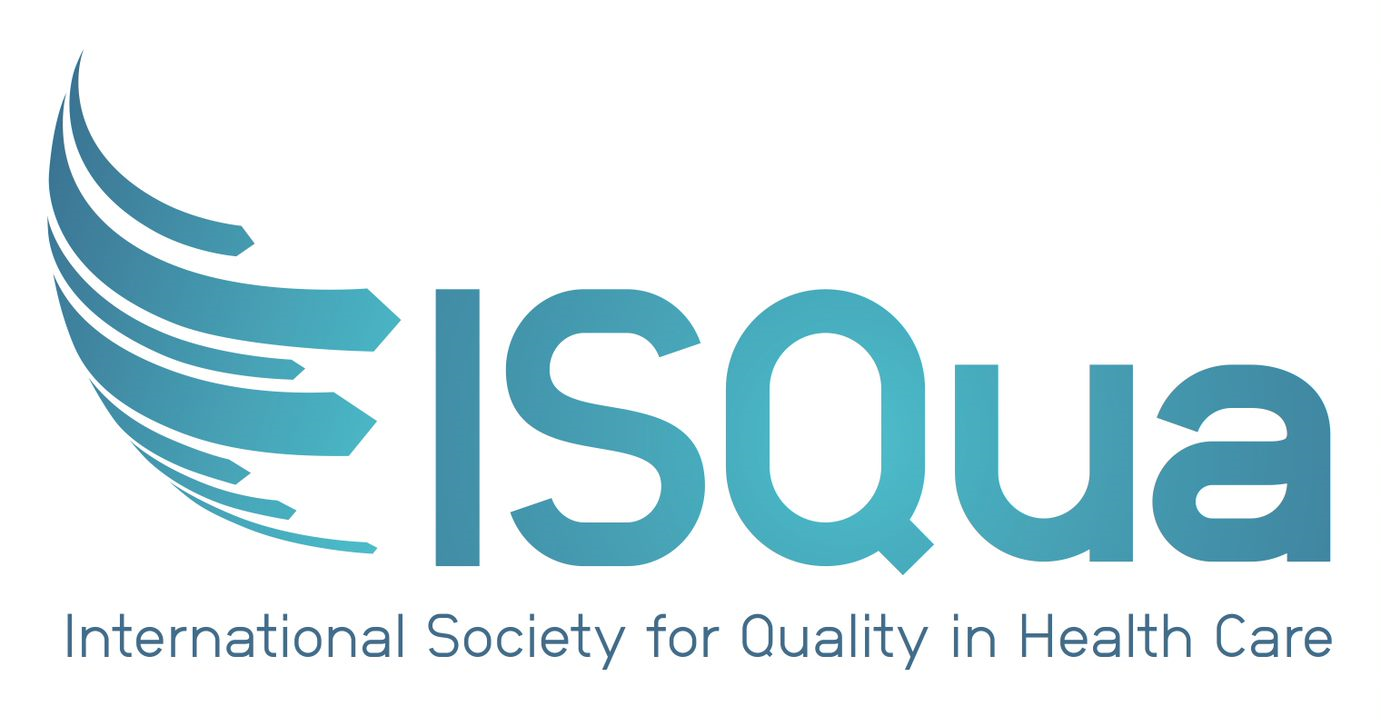 2020The Lucian Leape Patient Safety Fellowship Application FormThird Party NominationsPlease note: this application form must be typed. Handwritten forms cannot be accepted.The following documents must be provided by the nominee and included with this application form:Please submit this completed application form and all the required documentation to Caitríona Curran (ccurran@isqua.org) no later than Friday 6th March 2020If shortlisted, ISQua have my permission to contact my referees                                                    I confirm that the information on this application is true and correct to the best of my knowledge  Signed (Third-Party): _____________________________PRINT NAME:________________________Date: ___/___/_____Signed (Nominee): _____________________________PRINT NAME:________________________Date: ___/___/_____Please note: all information supplied by you will be kept in the strictest confidence. ISQua is compliant with current GDPR regulations. Please see our privacy statement for more information.Your DetailsYour DetailsYour DetailsYour DetailsTitleFirst name(s)First name(s)Last nameContact details (For telephone numbers please provide country and city codes)Contact details (For telephone numbers please provide country and city codes)Contact details (For telephone numbers please provide country and city codes)Contact details (For telephone numbers please provide country and city codes)Postal address: Postal address: Postal address: Telephone:Email:Current Occupation:Current Occupation:Are You an ISQua Member?                        Yes   No  If Yes, Membership Number: Are You an ISQua Member?                        Yes   No  If Yes, Membership Number: Nominee DetailsNominee DetailsNominee DetailsNominee DetailsNominating Statement Nominating Statement Nominating Statement Nominating Statement This statement will be a key deciding factor in the shortlisting of candidates. Your statement should state the reasons for your nomination and be no more than 500 words. Please indicate the following;-	How would your nominee benefit from the Fellowship on both professional and personal levels-	How completing the Fellowship will benefit your nominee’s local region-	Your nominee’s ability and opportunity to influence policy in their country of originThis statement will be a key deciding factor in the shortlisting of candidates. Your statement should state the reasons for your nomination and be no more than 500 words. Please indicate the following;-	How would your nominee benefit from the Fellowship on both professional and personal levels-	How completing the Fellowship will benefit your nominee’s local region-	Your nominee’s ability and opportunity to influence policy in their country of originThis statement will be a key deciding factor in the shortlisting of candidates. Your statement should state the reasons for your nomination and be no more than 500 words. Please indicate the following;-	How would your nominee benefit from the Fellowship on both professional and personal levels-	How completing the Fellowship will benefit your nominee’s local region-	Your nominee’s ability and opportunity to influence policy in their country of originThis statement will be a key deciding factor in the shortlisting of candidates. Your statement should state the reasons for your nomination and be no more than 500 words. Please indicate the following;-	How would your nominee benefit from the Fellowship on both professional and personal levels-	How completing the Fellowship will benefit your nominee’s local region-	Your nominee’s ability and opportunity to influence policy in their country of originIn no more than 200 words, please describe what you envisage your nominee’s future role to beDocumentMandatory/Desirable/An up to date CV outlining the candidate’s education and career to dateMANDATORY2 referees to be current or recent employers (please include email addresses)MANDATORYLetter of support from candidate’s employer, allowing them to retain employment whilst taking part in the Fellowship.MANDATORYCommitment from your home institution to provide you with a role in the organisation’s patient safety programme on completion of programme.  MANDATORYThe completed application form MANDATORYReferee 1Referee 1NameOccupationRelationship to CandidateContact DetailsEmail AddressIf applicable, ISQua Membership Number:Referee 2Referee 2NameOccupationRelationship to CandidateContact DetailsEmail AddressIf applicable, ISQua Membership Number: